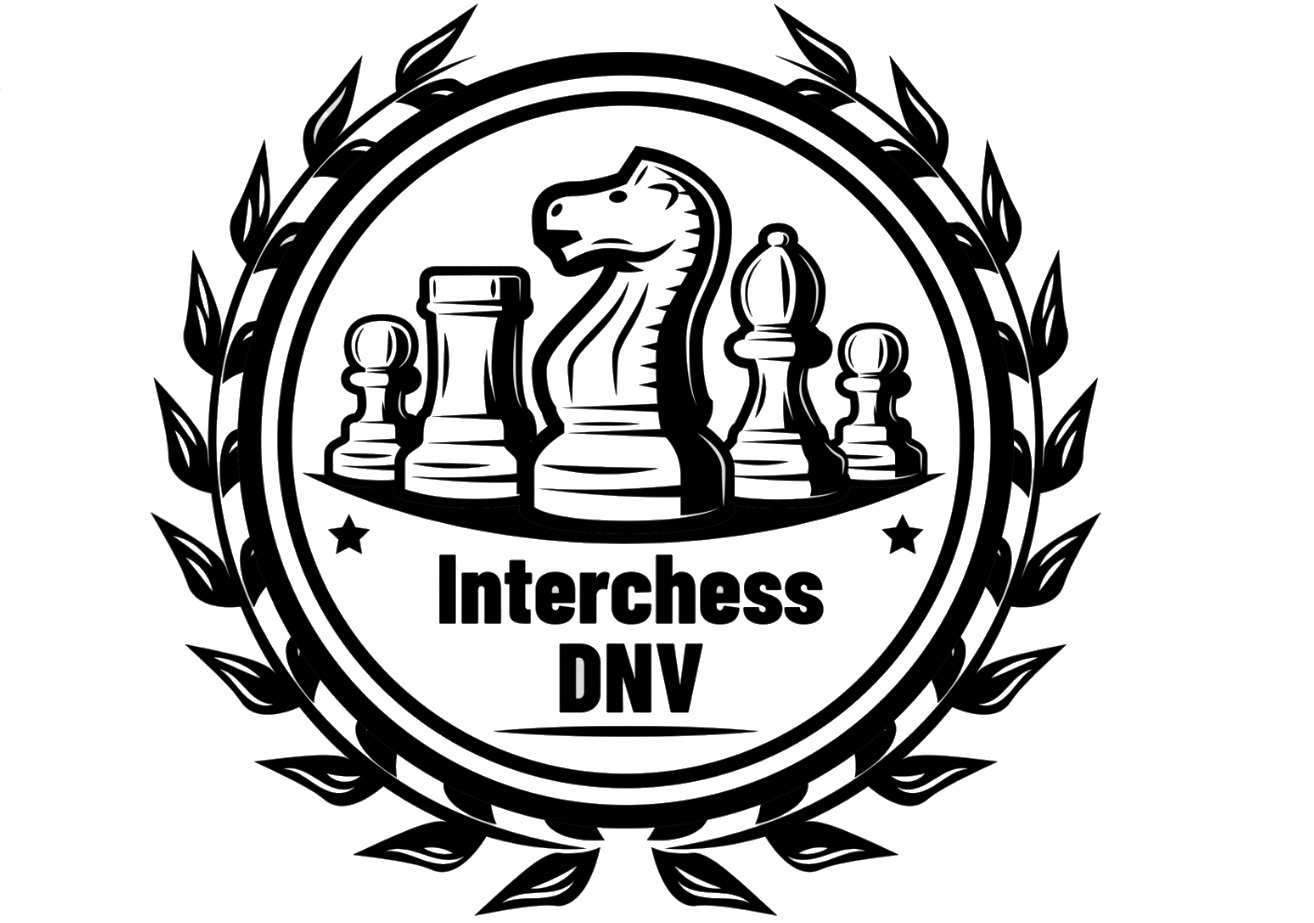 Hľadáme nadané a talentované deti vo veku do 10 rokov pre program mimoškolského vzdelávania pomocou hry a súťaže šach.MIESTO: ZŠ Sokolíkova 2, 841 01 BratislavaTERMÍN:Pondelok: 1 až 4 ročník 14:00 hod. 15:00 hod.Cena: 		60€ + vzdelávací poukazza I. polrok šk. roku 2022/23 TRÉNER:	PaedDr. Rudolf Benci KONTAKT: rudo.benci@gmail.com, 0903 532 719Prihláška pomocou formulára tu.https://forms.gle/tkGoDu6PnkLKmE219